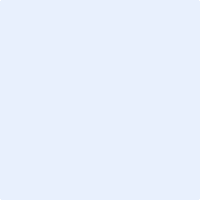 ICN Notice of general meetingAll members of the corporation are advised that a general meeting of the members of  will take place as follows:Time:	Date:	Place:	Technology:	On arrival at the meeting, members should check the register of members and if needed, update their name, address and any other details.Purpose of the meetingThis meeting has been called to consider a special resolution to adopt a new rule book for the corporation.Agenda*Proxies[If the corporation’s rule book does allow proxies, set out who a proxy vote may be given to, attach an appointment of proxy form and the deadline for giving the form to the corporation.]Attachments[Insert list of any papers attached to the notice, or how to access them. For example:]Copy of the draft proposed new rule book.Statement from directors about the draft proposed new rule book.Regards,ItemDescription1Welcome, attendees and apologies:1.1	Confirm the chair for the meeting1.2	Attendees1.3	Apologies1.4	Quorum2Proxy appointments*[delete this agenda item if your corporation’s rule book does not allow proxies]3Minutes of the previous meeting of members:Cofirming the minutesMatters arising45Special resolution/sThe following special resolution/s will be proposed at the meeting: The members resolve that:1.	that the whole current rule book of the corporation be repealed and2.	that the proposed rule book attached to the notice of the meeting of the members of the corporation be adopted as the rule book of the corporation.6Members’ resolution/sThe following members’ resolution will be proposed at the meeting:Proposed resolution: [delete this agenda item if there are no members’ resolutions being proposed]7Any other business8Close